Specialanpassad produkt – anvisning	Hjälpmedel som ska specialanpassasHar en tekniker redan kännedom i ärendet?Specialanpassningens syfte/målRitning med måttangivelser (Fylls i för hand)Bilder  	Undertecknad ansvarar för att patient och/eller närstående är informerad om vad som gäller för ovanstående   hjälpmedel enligt gällande regelverk och riktlinjer för förskrivning._________________________________________	Förskrivarens underskrift och datum						Planerad anpassning, fylls i av Centrum för hjälpmedelAktivitetsnummer, fylls i av CFHBlanketten skickas till:Centrum för hjälpmedelBox 1515701 15 ÖREBROTelefon:   019 - 602 42 00Fax:         019 - 33 31 27  Hemsida: vardgivare.regionorebrolan.se/hjalpmedel Konsulentens namn Konsulentens namn Blanketten skickas till:Centrum för hjälpmedelBox 1515701 15 ÖREBROTelefon:   019 - 602 42 00Fax:         019 - 33 31 27  Hemsida: vardgivare.regionorebrolan.se/hjalpmedel Visa kontaktväg med konsulent  Telefon/e-post kontakt      Besök med hjälpmedelskonsulentVisa kontaktväg med konsulent  Telefon/e-post kontakt      Besök med hjälpmedelskonsulentBlanketten skickas till:Centrum för hjälpmedelBox 1515701 15 ÖREBROTelefon:   019 - 602 42 00Fax:         019 - 33 31 27  Hemsida: vardgivare.regionorebrolan.se/hjalpmedel Patientens personnummerPatientens personnummerBlanketten skickas till:Centrum för hjälpmedelBox 1515701 15 ÖREBROTelefon:   019 - 602 42 00Fax:         019 - 33 31 27  Hemsida: vardgivare.regionorebrolan.se/hjalpmedel Patientens namnPatientens namnFörskrivareArbetsplatsBefattningAdressTelefonnummerKod/FörskrivarePostadressE-postadressE-postadressLeveransadress, om annan än ovanLeveransadress, om annan än ovanLeveransadress, om annan än ovanProduktLeverantörIndividnummerArtikelnummer Nej Ja. Ange teknikers namn TeknikerTilldelad teknikerBokad, datum och tid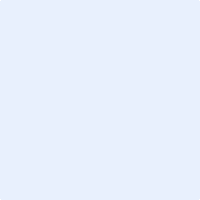 